Муниципальное бюджетное общеобразовательное учреждениеРощинская средняя общеобразовательная школа № 17Программаволонтерского отряда«Кто, если не мы!»2023 – 2024  уч. г.Цели программы: содействовать развитию и консолидации участников волонтерского движения школы, формированию у детей культуры социального служения как важного фактора развития современного общества.Волонтерство - институт воспитания Честности, Справедливости, Дружбы, Верности, Милосердия, Вдохновения, Ответственности, Созидательности, Терпимости, Трудолюбия, Умеренности, Добра.Задачи:1.  лидерское - формирование активной жизненной позиции, развитие инициативы, укрепление и развитие демократических норм жизни;2.  социально-бытовое - воздействие на материальные, моральные, национальные, семейные и другие интересы;3.  социокультурное - влияние на уровень культуры, организацию досуга;4. патриотическое - воспитание любви и уважения к Родине, обучение основам взаимопонимания, уважения к своей национальной и другим культурам;5. профилактическое - предотвращение возникновения социально-запущенной, маргинальной молодежи;6. психолого-педагогическое направление - воздействие на самочувствие и поведение участников движения.Пояснительная запискаПрограмма волонтерского движения «Кто, если не мы» создана для учащихся 8-11 классов общеобразовательной школы. Рассчитана на 136 часов. Занятия проводится четыре раза в неделю. Делится на теоретические и практические занятия. Практические занятия проводится в форме игр, в работе с населением, экологические десанты и другие занятия.Стремительные политические, социально-экономические изменения, происходящие сегодня в обществе, диктуют новые требования к организации учебно-воспитательного процесса в школе.В период стремительной глобализации и информатизации жизненного пространства, засилья рекламы и подмены ценностей, подросток каждый день должен делать выбор, противостоять соблазнам жизни, сохранить здоровье и отстоять свою жизненную позицию, основанную на знании и собственном приобретённом опыте.В общенациональной программе развития воспитания детей в РФ до 2020 года важнейшими проблемами воспитания названы размытость нравственных представлений и гражданских принципов детей и молодежи и асоциальное поведение подростков.Детство - время активного социального "развертывания" растущего человека и освоения им социокультурных достижений и ценностей, период пробы и самоопределения в постоянно расширяющихся и усложняющихся контактах.В настоящее время в России рассматривается как стратегический ресурс государственно-общественного развития. Современные модели взаимодействия "Общество-государство" предусматривает, в основном, пассивное участие детей и молодых людей в мероприятиях, организуемых социальными институтами.Но ведь воспитательное значение примера социальной инициативы, глубина ее воздействия на самого инициатора и его ближайшее окружение могут оказывать моральное и духовное влияние, сопоставимое с эффективностью специально организованной воспитательной работы образовательных учреждений, профессиональных педагогов, семьи. В подростковом возрасте складываются способности к свободному мышлению и самостоятельности, а творческая деятельность, в том числе социальная, становится реальной личностной потребностью. Процесс воспитания активности должен строится на основе сотрудничества, взаимного уважения и доверия взрослых и детей.Чисто детских социальных инициатив быть не может. На самом деле детская социальная инициатива - это всегда инициатива взрослых, поддержанная ребятами, увлекшая ребят. Благодаря помощи и руководству взрослых дети взрослеют.В настоящее время в условиях сложного периода нестабильности и социальных конфликтов во многих сферах нашей жизни особенно остро ощущается необходимость восстановления утраченных общечеловеческих ценностей: гуманизма и милосердия, человеколюбия и сострадания, которые должны воспитываться с детства.В отечественной педагогике накоплен большой опыт социализации подростков. Пионерские дружины и комсомольские активы, тимуровцы и юные следопыты – далеко не полный перечень разных форм, направленных на формирование и развитие социальных и, главным образом, политических взглядов подростков. Вот только лишены они были одного, и самого главного - собственного желания и возможности выбора.Ушедшие в прошлое старые формы организации досуга учащихся и изменившаяся социально-экономическая обстановка в стране, требовало появления новых подходов и методов активизации подростков. Волонтёрское движение может стать одной из форм вовлечения подростков в социальную активность, средством формирования политической и социальной компетенции подрастающего поколения.Волонтеры (от англ.Volunteer - доброволец) – это люди, делающие что-либо по своей воле, по согласию, а не по принуждению. Волонтерские или добровольческие организации - это свободные союзы людей, объединенных каким-либо общим специальным интересом. Их деятельность связана, как правило, с благотворительностью, милосердием.   Волонтерское движение сейчас развивается довольно бурно. И одна из основных причин этого – добровольность и свобода выбора. Добровольно выбранная социально значимая деятельность неизмеримо выше для личности подростка навязанной извне.      Комплексная программа развития детского волонтерского движения в МБОУ Рощинская сош № 17 преследует основную идею - воспитать поколение тех, кто способен помочь, понимающих, что важны ни слова жалости, а отношения на равных и реальная помощь, основанная на уважении к человеку.    Участниками программы волонтерского движения могут стать подростки не только старшего и среднего, но и младшего возраста, причем содержание Программы, таково, что способствует формированию активной гражданской позиции и создает мотивацию на принятие активной социальной роли даже тех ребят, которые в силу ряда причин не имеют ярко выраженных лидерских способностей.Информационный модуль Беседы.Групповые занятия волонтеров для учащихся.Изготовление плакатов, видео.Акции волонтеров.Листовки.Игры.Викторины.Тренинговый модульОбучающие занятия с волонтерам.Мини-тренинги для учащихся.Интерактивные игры.Альтернативный модуль КВНы.Игры, конкурсы.Дни единых действийКонцертные программыУчастие в конкурсах и фестиваляхОжидаемые результаты:Основной результат работы - формирование в ходе деятельности более ответственной, адаптированной, здоровой личности.Владеть знаниями о ЗОЖ и уметь аргументировано отстаивать свою позицию, формирование здоровых установок и навыков ответственного поведения, снижающих вероятность приобщения к ПАВ, курению, алкоголизму:увеличение количества детей и подростков, вовлеченных в волонтерские отряды и проведение    альтернативных мероприятий;привлечение детей и подростков к общественно значимой деятельности;создание модели детского волонтерского движения внутри школы; умение общаться с учащимися и взрослыми, владеть нормами и правилами уважительного отношения.Участвовать в акциях по здоровому образу жизни организуемых школой, районом.Волонтёр-это доброволец, разговаривающий на языке юной аудитории, вызывающий доверие и интерес к себе.Волонтёрство - это доступный, массовый способ профилактики вредных привычек и асоциального поведения в обществе.Условия для организации волонтерского движенияВзаимодействие специалистов различных областей при обучении волонтеров и подготовке мероприятий (по приглашению и при обмене опытом).Использование разнообразных форм организации профилактической деятельности (акции, классные часы, концертные программы, театрализованные представления).Информационное обеспечение опыта работы (школьная газета, фотоальбом, и т.п.). В дальнейшем находит место методическое обеспечение: организация выставок, выпуск методических пособий. И, конечно исходя из направлений деятельности, участие в диспутах, праздниках, встречах, соревнованиях.Заповеди волонтеров школыНайди того, кто нуждается в твоей поддержке, помоги, защити его.Раскрой себя в любой полезной для окружающих и тебя самого деятельности.Помни, что твоя сила и твоя ценность - в твоем здоровье.Оценивай себя и своих товарищей не по словам, а по реальным отношениям и поступкам.Правила деятельности волонтера: Если ты волонтер, забудь лень и равнодушие к проблемам окружающих.Будь генератором идей!Уважай мнение других!Критикуешь – предлагай, предлагаешь - выполняй!Обещаешь – сделай!Не умеешь – научись!Будь настойчив в достижении целей!Веди здоровый образ жизни! Твой образ жизни – пример для подражания.Кодекс волонтеров: Хотим, чтобы стало модным – Здоровым быть и свободным!Знаем сами и малышей научим, Как сделать свое здоровье лучше! (Дни профилактики в начальной школе)Акции – нужное дело и важное. Скажем вредным привычкам – НЕТ! Мы донести хотим до каждого: Глупо - самим причинять себе вред! (Акции против табакокурения, алкоголизма, наркотиков и СПИДа)Кто тренируется и обучается, У того всегда и все получается. Тренинг лидерства, тренинг творчества. Приятно общаться, действовать хочется! (Два в одном – обучение и общение. Тренинги “Я - лидер”, “Уверенность в себе”, “Успешное общение”, “Твоя цель – твой успех”, “Ты и команда”, “Я – творческая личность”)Готовы доказать на деле: Здоровый дух – в здоровом теле! (Участие в районных конкурсах по пропаганде ЗОЖ)Снова и снова скажем народу: “Зависимость может украсть свободу!” (Пропаганда ЗОЖ в школе и не только.)Проблема. Цели. Ресурсы и срок. В работе первое дело – планирование! Волонтеры освоили новый подход – Социальное проектирование! (Пишем социальный проект “Будущее - это мы! ”)День волонтера имел успех. Желающих много – берем не всех! Ждет новичков перевоплощение – Испытание, клятва и посвящение! (После творческих испытаний – посвящение в волонтеры.)Соблазнов опасных подальше держись. С нами веди интересную жизнь! Думай, когда отвечаешь “нет” и “да” И помни, что выбор есть всегда!Календарный план
работы волонтерского объединения МБОУ Рощинская  сош №17 
по реализации программы “Кто, если не мы! ”Планируемые результаты изучения курсаосновной результат работы – формирование в ходе работы кружка, более ответственной, здоровой, значимой личности;владеть знаниями о ЗОЖ и уметь аргументировано отстаивать свою позицию, формирование здоровых установок и навыков ответственного поведения, снижающих вероятность приобщения к ПАВ, курению, алкоголизму;увеличение количества детей и подростков, вовлеченных в волонтерское движение и проведение    альтернативных мероприятий;привлечение детей и подростков к общественно значимой деятельности;уменьшение количества несовершеннолетних состоящих на внутришкольном учете и учете в КДН.умение общаться с обучающимися и взрослыми, владеть нормами и правилами уважительного отношения.Опыт, который  должен приобрести волонтер в процессе работы в волонтерскомотряде: 1. Общие теоретические знания. Виды наркотиков и их действие на организм человека. Химическая зависимость. Причины и последствиями употребления ПАВ. Физиологические и психологические особенности подросткового возраста. Владение различными методами ведения профилактической работы среди своей целевой группы.2. Практические навыки,Работа в группе; работа с аудиторией и отдельным человеком; доступное изложение своих мыслей; эффективные методы передачи информации; ведение профилактических тренингов; творческий подход к своей работе.3. Личностное совершенствование.В процессе обучения и работы волонтер личностно развивается. У каждого есть возможности стать лучше. Достичь каких-то высот, разрешить какие-то поведенческие проблемы, мешающие общению с окружающими. Поэтому мы стараемся, чтобы волонтеры обрели такие качества, которые помогли бы им в профессиональной дальнейшей деятельности, а также в жизни.У каждого волонтера есть возможность обрести навыки: уверенного поведения; проблемо-разрешающего поведения; ответственного поведения..Утверждено:Директор школы_________Р.Б. Бураченко 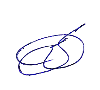 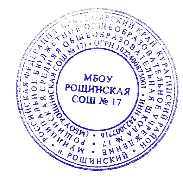 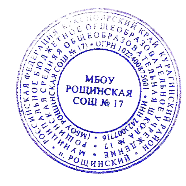 Приказ № 135«31» августа 2023 г.№МероприятиеСроки1Организационное заседание волонтерской команды. Распределение поручений.Сентябрь 2Составление плана работы по реализации проектаСентябрь 3Трудовой десант в рамках акции помощи учителям – ветеранамСентябрь - октябрь4Тренировочные (теоретические и практические) занятия с членами школьной волонтерской командыСентябрь - декабрь5Проведение ежемесячных профилактических агитационных мероприятий в рамках акции «Мы за здоровый образ жизни»Сентябрь - май6Трудовые десанты в рамках акции «Забота»Сентябрь - май7Подведение итогов работыЕжемесячно 